MATTER AND ITS CHANGES	2A5WHAT CHANGES OCCUR WHEN WATER FREEZES?Materials:	a small jar with a screw-on lid	a paper or plastic bag large enough to hold the jar1.	Fill a jar with water to the very top and screw the lid on very tightly. (Or cut top off a pop can.)2.	Place the jar of water inside the paper or plastic bag. (If use pop can  without top, not need to put in bag.)3.	Place the jar and the bag in a freezer.4.	The next day, remove the jar.5.	What changes do you OBSERVE?	_______________________________________________________________________________________	_______________________________________________________________________________________6.	How does the volume of ice COMPARE to the volume of the liquid water originally in the jar?	_______________________________________________________________________________________	_______________________________________________________________________________________7.	Was energy involved in the change?	_______________________________________________________________________________________	_______________________________________________________________________________________How?	_______________________________________________________________________________________	_______________________________________________________________________________________MATTER  ITS CHANGES	2A5TN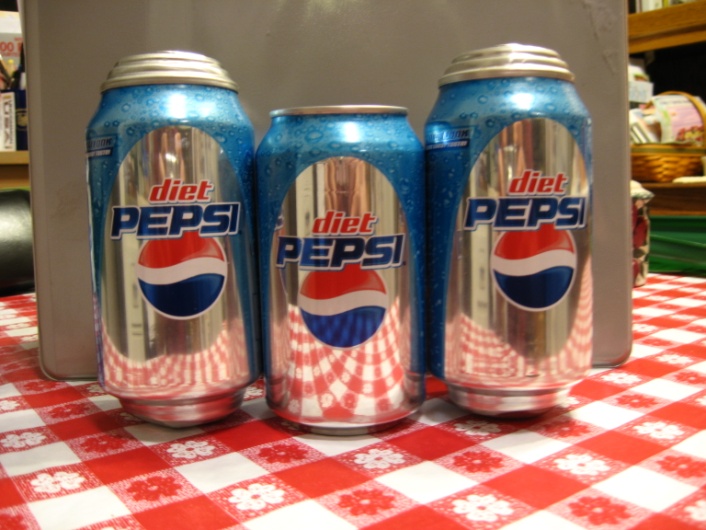 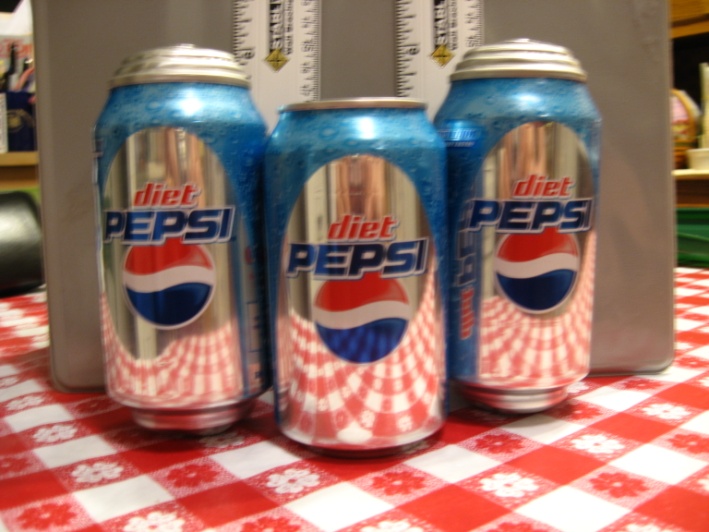 WHAT CHANGES OCCUR WHEN WATER FREEZES?IDEA:			PROCESS SKILLS:The phase change from liquid to solid			Observeinvolves release of energy to the			Comparesurroundings.			ExplainLEVEL: L/U			DURATION: 60 Min.ADVANCE PREPARATION:	Collect jars and bags.RESPONSES TOSOME QUESTIONS:	5. 	The ice fills the jar and is outside the jar, around the lid, aell.	6. 	The ice volume is greater than the original liquid volume, but the 	volume difference is not a large percent of the original volume.	7. 	Energy was involved in the change. The liquid water lost energy in forming the solid. The molecules slowed down and eventually 	“locked into place.” The energy of movement they once had was lost to the surroundings as heat (EXOTHERMIC).POINTS TO EMPHASIZE INTHE SUMMARY DISCUSSION:	Water is unusual in that it expandhen it freezes. Almost all other substances contract.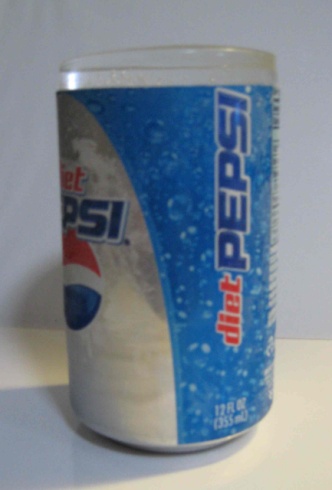 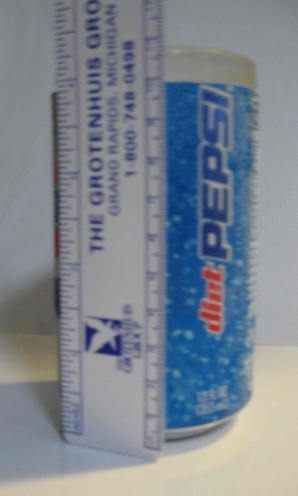 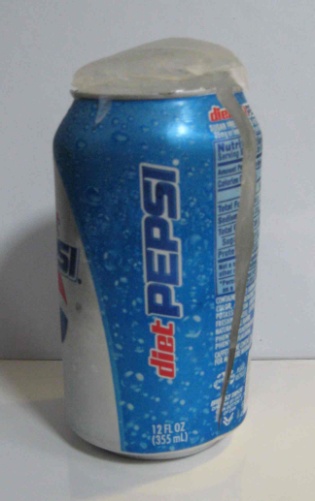 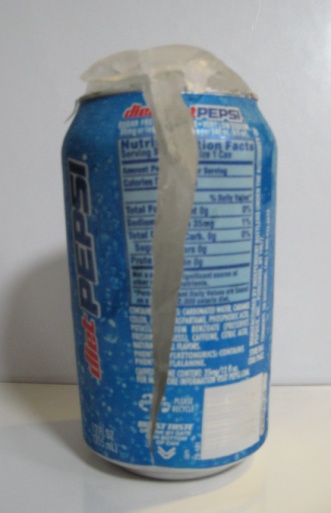 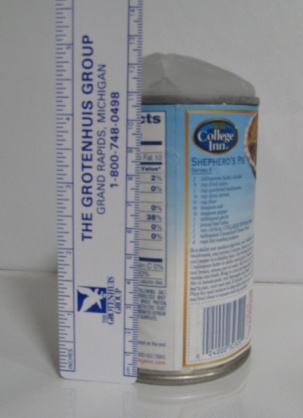 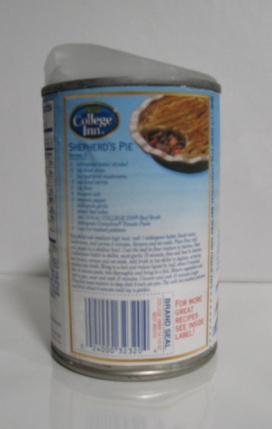 